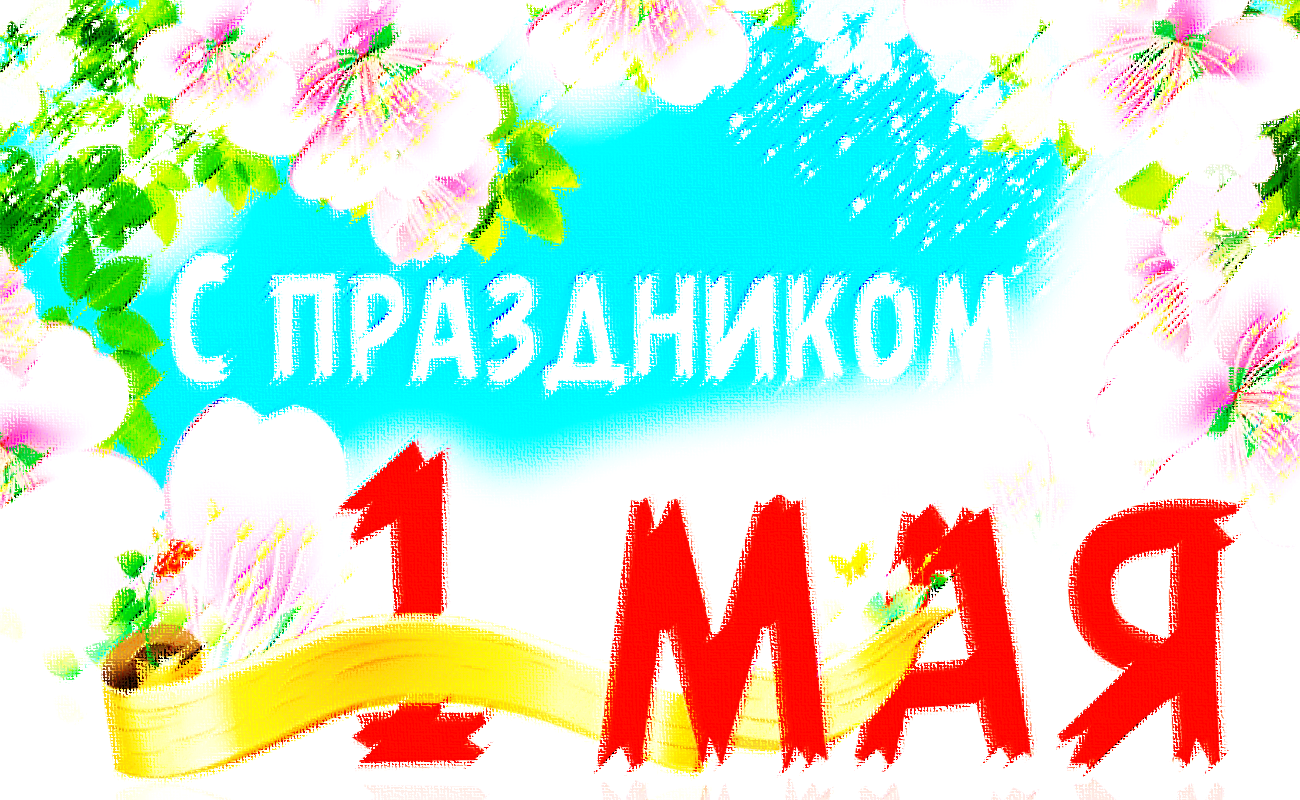 Ри№ДатаНаименованиемероприятияМестопроведенияОтветственный1.Культурно - досуговые мероприятия для детей до 14 лет 1.Культурно - досуговые мероприятия для детей до 14 лет 1.Культурно - досуговые мероприятия для детей до 14 лет 1.Культурно - досуговые мероприятия для детей до 14 лет 1.Культурно - досуговые мероприятия для детей до 14 лет 1.07-05.-08.05.20Викторина по памятным датам ВОВ «День Победы»https://www.instagram.com/grotesk_dom_kulturi/https://vk.com/sdkgroteskНайдыш С.И.2.23.05.2013.00ч.Игровая программа «В гостях у»ДискозалМаслова Л.В.3.23.05.2014.00ч.Дискотека «Веселуха»ДискозалКладов М.А.4.26.05.2015.00ч.Познавательно-развлекательная программа «Земля – наш общий дом»ДискозалНайдыш С.И.5.29.05.2016.00ч.КинопоказКонцертный залКладов М.А.2.Культурно - досуговые мероприятия для молодежи от 15 -35 лет2.Культурно - досуговые мероприятия для молодежи от 15 -35 лет2.Культурно - досуговые мероприятия для молодежи от 15 -35 лет2.Культурно - досуговые мероприятия для молодежи от 15 -35 лет2.Культурно - досуговые мероприятия для молодежи от 15 -35 лет6.02.05.-10.05.20Проект «Великое кино Великой страны» Видеообзоры отечественного киноhttps://www.instagram.com/grotesk_dom_kulturi/https://vk.com/sdkgroteskhttps://www.youtube.com/channel/UCWOqqZkqD0vc-ICXkMJquVg/Нуриева Л.В.7.15.05.20Интернет-квест «Дворик детства»https://www.instagram.com/grotesk_dom_kulturi/https://vk.com/sdkgroteskhttps://www.youtube.com/channel/UCWOqqZkqD0vc-ICXkMJquVg/Войтова А.А.8.23.05.2018.00ч.ИгроДискотека для подростков «На волне»ДискозалНайдыш С.И.3.Культурно – досуговые мероприятия для населения старше  35 лет3.Культурно – досуговые мероприятия для населения старше  35 лет3.Культурно – досуговые мероприятия для населения старше  35 лет3.Культурно – досуговые мероприятия для населения старше  35 лет3.Культурно – досуговые мероприятия для населения старше  35 лет9.29.05.2018.00ч.КинопоказКонцертный залКладов М.А.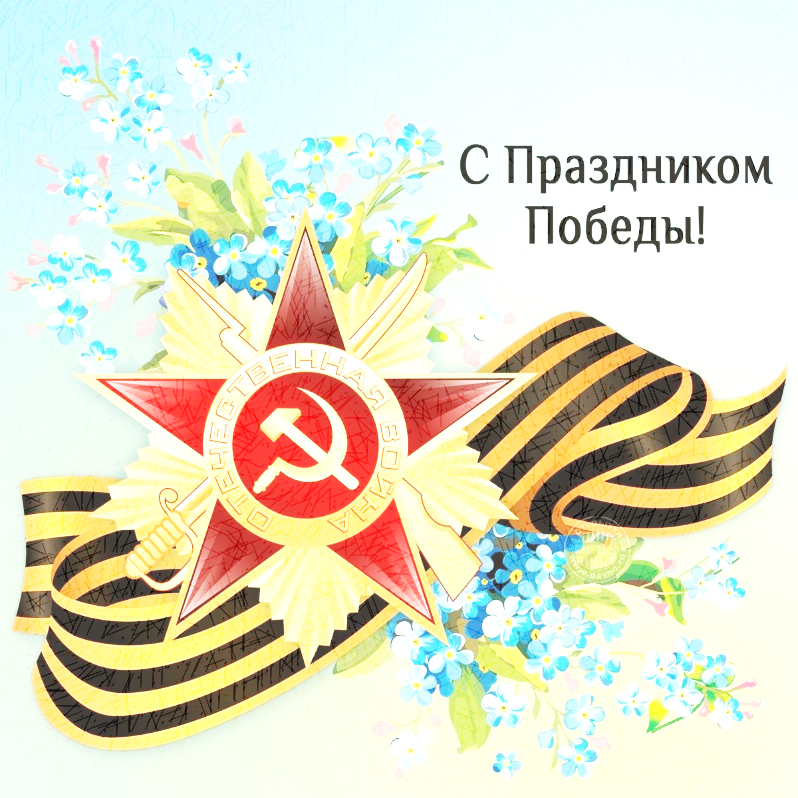 4.Мероприятия для разновозрастной категории4.Мероприятия для разновозрастной категории4.Мероприятия для разновозрастной категории4.Мероприятия для разновозрастной категории4.Мероприятия для разновозрастной категории10.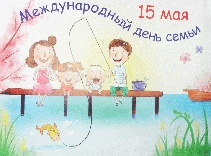 21.04.20-06.05.20Флешмоб «Песни военных лет»https://www.instagram.com/grotesk_dom_kulturi/ https://vk.com/sdkgroteskhttps://www.youtube.com/channel/UCWOqqZkqD0vc-ICXkMJquVg/Кладов М.А.11.01.05.20Отчетный концерт коллективов МАУК «СДК «Гротеск» «Калейдоскоп талантов»https://www.instagram.com/grotesk_dom_kulturi/ https://vk.com/sdkgroteskhttps://www.youtube.com/channel/UCWOqqZkqD0vc-ICXkMJquVg/Кладова А.Н.Нуриева Л.В.12.01.05.20«Домашний субботник» развлекательная программа с элементами мастер-класса, приуроченная к празднованию 1 мая.https://www.instagram.com/grotesk_dom_kulturi/https://vk.com/sdkgroteskhttps://www.youtube.com/channel/UCWOqqZkqD0vc-ICXkMJquVg/Войтова А.А. Нуриева Л.В.13.02.05.-10.05.20Онлайн-эстафета «Георгиевская ленточка»https://www.instagram.com/grotesk_dom_kulturi/ https://vk.com/sdkgroteskКладова А.Н.14.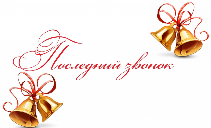 03.05.-09.05.20Марафон памяти «Бессмертный полк» https://www.instagram.com/grotesk_dom_kulturi/ https://vk.com/sdkgroteskhttps://www.youtube.com/channel/UCWOqqZkqD0vc-ICXkMJquVg/Кладова А.Н.15.03.05.-09.05.20АРТ-проект «Рио-Рита – радость Победы»https://www.instagram.com/grotesk_dom_kulturi/ https://vk.com/sdkgroteskhttps://www.youtube.com/channel/UCWOqqZkqD0vc-ICXkMJquVg/Найдыш С.И.16.02.05.-09.05.20Акция «Без срока давности» https://www.instagram.com/grotesk_dom_kulturi/ https://vk.com/sdkgroteskВойтова А.А.17.09.05.20Юбилейный концерт «Салют Победы»https://www.instagram.com/grotesk_dom_kulturi/https://vk.com/sdkgroteskhttps://www.youtube.com/channel/UCWOqqZkqD0vc-ICXkMJquVg/Войтова А.А.Нуриева Л.В.18.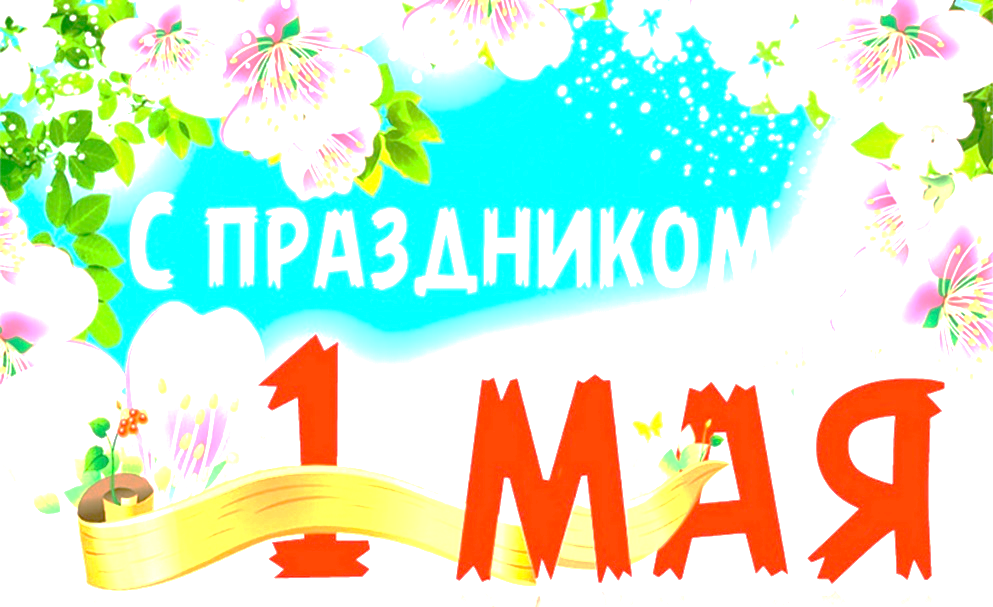 09.05.2012.00ч.Всероссийская народная музыкальная акция «Окно Победы»https://www.instagram.com/grotesk_dom_kulturi/ https://vk.com/sdkgroteskhttps://www.youtube.com/channel/UCWOqqZkqD0vc-ICXkMJquVg/Весь коллектив19.09.05.20Конкурс-выставка рисунков, поделок и фото, приуроченных 75-ой годовщине со Дня Победы в ВОВ «Герои нашей Родины»https://www.instagram.com/grotesk_dom_kulturi/ https://vk.com/sdkgroteskhttps://www.youtube.com/channel/UCWOqqZkqD0vc-ICXkMJquVg/Фойе 1 этажМаслова Л.В.20.16.05.20Развлекательная программа «Веселая семейка»https://www.instagram.com/grotesk_dom_kulturi/https://vk.com/sdkgroteskhttps://www.youtube.com/channel/UCWOqqZkqD0vc-ICXkMJquVg/Войтова А.А.21.16.05.20Викторина «Истоки родного слова»Фойе 1 этажНайдыш С.И.22.16.05.20«Музейная ночь» в рамках Всероссийской акции «Ночь музеев»ДК https://www.instagram.com/grotesk_dom_kulturi/https://vk.com/sdkgroteskhttps://www.youtube.com/channel/UCWOqqZkqD0vc-ICXkMJquVg/Маслова Л.В.